My Early YearsPersonal Education PlanMy name is My birthday is on I am  		years and 		months old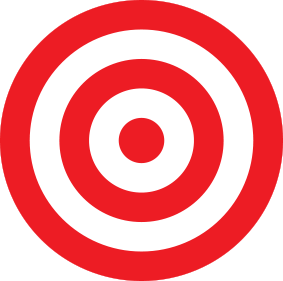 Other Interesting things about me ...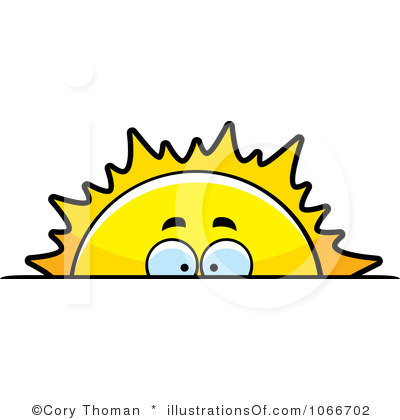 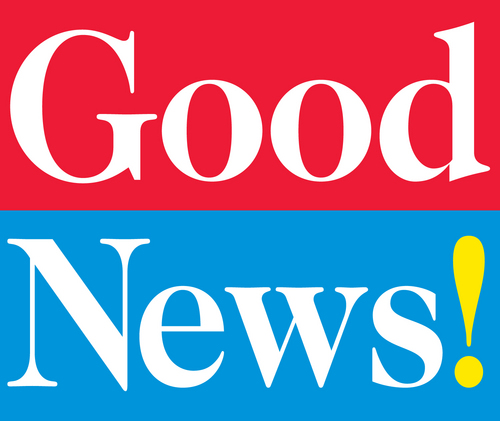 People involved in this PEPMy next PEP meeting is:A copy of my PEP should be kept by my carer, my social worker and the Virtual School virtualschool@telford.gov.uk VSH: Michelle Salter  Michelle.Salter@telford.gov.uk  Inclusion Mentor:who?name?contact detailsCarerSocial WorkerTeacherKey workerOther